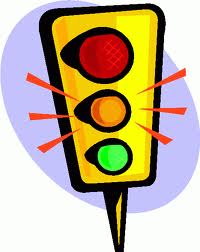 Классный час по правилам дорожного движения.   Тема: «Азбука пешехода от А до Я».                            6 «А» класс.     Классный руководитель:  Мазурова Т.В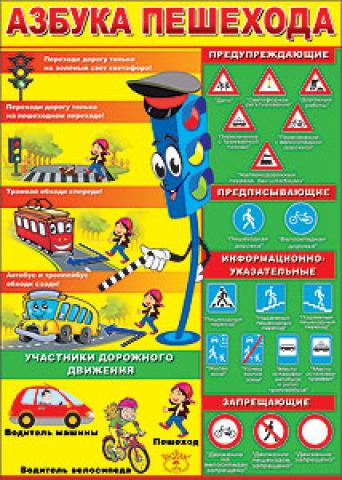 Цель: Прививать детям знания о необходимости соблюдения правил дорожного движения.Задачи:образовательные: приобретение учащимися знаний о правилах поведения в школе и на улице (дороге),развивающие: развитие познавательных процессов, самостоятельности мыслительной деятельности; умение находить решение проблемы, используя знания; разностороннее развитие личности: тренировка памяти, наблюдательности.воспитательные: развитие нравственного, правового воспитания; формирование толерантного (терпимого) сознания школьников; воспитание ответственности подростков за правонарушения; воспитание грамотности.социальные: формирование навыка сотрудничества.План классного часа:1. Орг. момент.Добрый день, ребята! Сегодня мы собрались вместе, чтобы совершить увлекательное путешествие в необычную страну- Страну Порядка. Человек с самого рождения живет среди людей. Среди них делает свои 1-ые шаги и говорит 1-ые слова, развивается и открывает свои возможности. И для того, чтобы каждый из нас мог добиться своей цели, мы должны стремиться к тому, чтобы в нашем обществе всем было хорошо и уютно. Для этого каждый из нас должен знать свои права и обязанности, которые дали бы возможность каждому человеку полноценно развиваться. Станция "Азбука дорожных знаков". Ребята, закон улиц и дорог, который называется "Правила дорожного движения", строгий. Он не прощает, если пешеход идет по улице, как ему вздумается, не соблюдая правил. Но, одновременно с этим, он охраняет людей от страшных несчастий, оберегает их жизнь, потому что есть четкие и строгие правила для водителей машин и пешеходов. Поэтому, только знание и соблюдение правил дорожного движения позволяет вам правильно вести себя на улице.Везде и всюду правила
Их надо знать всегда:
Без них не выйдут в плаванье
Из гавани суда. Выходят в рейс по правилам                                
Полярник и пилот.
Свои имеют правила
Шофер и пешеход.
По городу, по улице
Не ходят просто так:
Когда не знаешь правила,
Легко попасть впросак.
Все время будь внимательным
И помни наперед:
Свои имеют правила,
Шофер и пешеход.
"Правил никогда мы не забудем,
Пользу все они приносят людям.
И лишь тот в беду не попадет,
Кто разумный пешеход".СЛАЙД №1 Вот стоит дорожный знак,
Кажется совсем пустяк.
Ты прочти его, дружок,
Кому -то он уже помог!
Есть дорожный алфавит
ПДД оно звучит.
Выучи их поскорей,
И на улицу смелей!"Азбука дорожных знаков".СЛАЙД № 21.Что за знак такой висит?
Стоп машинам он велит:
Пешеход! Идите смело
По дорожкам черно - белым.а) Пешеходный переход.б) Подземный пешеходный переходв) Пешеходная дорожка.СЛАЙД № 32.Можно встретить знак такой
На дороге скоростной,
Где больших размеров яма,
Там, где строится район,
Школа, дом иль стадион.а) Дорожные работы.б) Въезд запрещён.в) Движение без остановки запрещено.СЛАЙД №43.	                                                                                               Ходят смело млад и стар,	
Даже кошки и собаки:
Только здесь не тротуар -
Дело всё в дорожном знаке.а) Главная дорога.б) Пешеходная дорожка.в) Пешеходный переход.СЛАЙД №54.Человек, идущий в чёрном,
Красной чёрточкой зачёркнут.
И дорога, вроде, но
Здесь ходить запрещено!а) Движение пешеходов запрещено.б) Движение запрещено.в) Движение без остановки запрещено.СЛАЙД №65.Заболел живот у Ромы,
Не дойти ему до дома.
В ситуации такой 
Нужно знак найти. Какой?а) Пункт первой медицинской помощи.б) Место остановки автобуса.в) Место остановки трамвая- Ребята, как вы считаете, выполнение правил дорожного движения - это хорошая привычка?Давайте не будем забывать об этом!Вывод: « Сегодня мы попытались ответить на вопрос "Для чего нужно соблюдать правила дорожного движения и поведения  на улице".Думаю, что все вы со мною согласитесь, нужно соблюдать правила и не нарушать закон. Надеюсь, что каждый из вас уйдёт с частичкой знаний по этой теме и желания как можно больше знать, чтобы сделать правильный вывод и выбрать в жизни правильный путь. Я желаю всем мира и добра. Спасибо всем.